TEMA: LA ESCRITURA INVISIBLE.BUSQUEDA DE NUEVAS TEORIAS:Aquella que no se deja ver en el papel en el que se ha escrito hasta que no se aplica el reactivo conveniente, calor o agentes químicos. Todos los jugos vegetales que contienen goma, mucílago, albúmina o azúcar -- como el zumo de cebolla, de pera, de limón, de naranja, de manzana, etc. -- pueden servir como tintas simpáticas. La huella incolora que dejan al principio, se revela cuando se calienta el papel. La solución extensa de cloruro de cobalto, invisible en frío, reaparece con su color verde o azul en cuanto se calienta el papel. En cuanto se enfría, vuelve a desaparecer. Una tinta simpática muy fácil de preparar es la solución de prusiato amarillo, pero basta tocar el papel escrito con un segundo papel impregnado de vitriolo verde (sulfato de hierro (II)) para ver reaparecer el punto en el primero de los caracteres en azul. Esta tinta es indeleble. Es muy común la del jugo de limón o leche que al aplicar un poco de calor con una vela se torna de color.Hipótesis propia:¿Por qué se hizo menos difícil el trabajo con el limón?R// porque el jugo de limón es un ácido débil que debilita las fibras del papel en las zonas donde se le coloca. Debido a esto, cuando el papel se somete a una fuente de calor, las partes más débiles del papel, justo el trazo de las palabras del mensaje secreto, se vuelven de un color más oscuro, por lo que es fácil leer lo que está escrito.Experimentación para comprobar la hipótesis:Descripción:MaterialesTres hojas de papel en blanco.Palillo o alambre delgado (clip).Leche.Cebolla de huevo.Vela.Vaso desechable pequeño.Limones.Procedimiento:Preparar la solución de limón.Luego con un palillo escribir con el jugo anterior.Dejar secar y caliente con la vela.Y por último observe los resultados y tome nota visual de lo que se puede observar del experimento.Conclusiones:El trabajo en equipo es un poco difícil realizarlo ya que no todos respondemos de la misma manera.Aprendimos algo nuevo para el complemento de la vida química ya que es muy importante adquirir nuevos aprendizajes.Aprendí que es importante tomar nota de lo observado para así comparar las cosas con los demás ya que no todos pensamos igual.Imágenes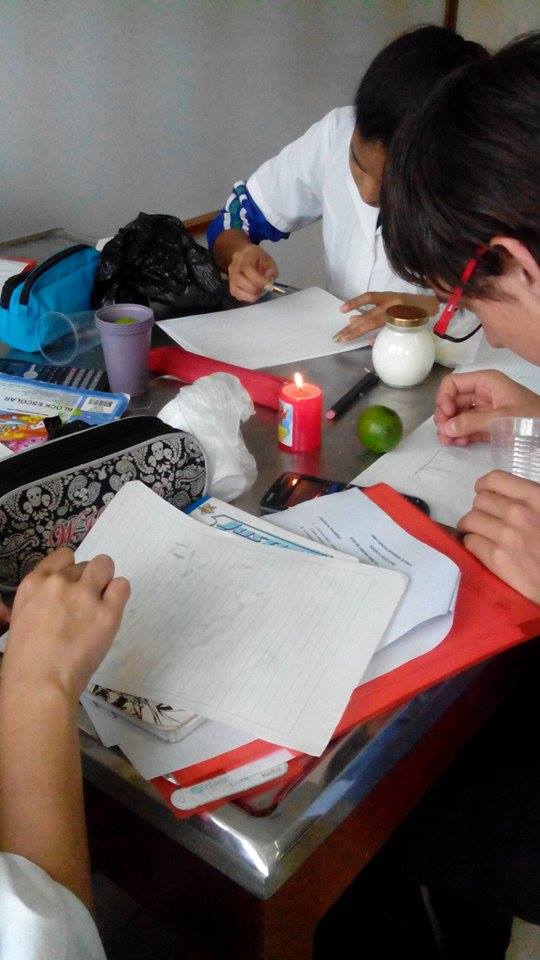 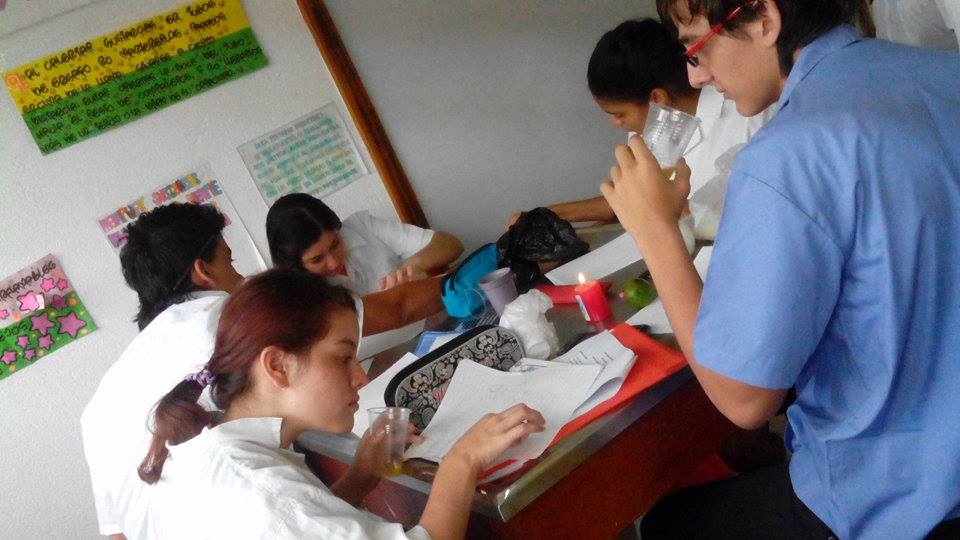 